Mourir comme une graineDate:Sabbat 17 septembre 2022 But : Montrer à partir de « l’abaissement » de Jésus quelle est notre raison d’être ; si ce n’est de mener une vie d’humilité et nous mettre au service des autres dans un esprit d’abnégation. Savoir : Seule la mort au péché ouvre la voie à une vie riche d’humilité, d’abnégation et d’amour sous la conduite du Saint-Esprit afin de porter des fruits à la gloire de Dieu.Sentir : Expérimenter le bonheur de servir au lieu d’être servi à l’exemple de l’arbre qui ne porte pas des fruits pour lui-même.Application : Dans nos relations familiales, ou même avec nos frères et sœurs en la foi ou nos amis, nous voyons-nous comme des serviteurs, essayant toujours de répondre à leurs besoins ?Introduction : La culture contemporaine nous exhorte tous à exiger et à faire valoir nos droits. Et tout cela est bon et parait souvent normal. Mais comme dans le cas de Jésus, la volonté de Dieu peut exiger de nous l’abandon de nos droits afin de servir le Père d’une manière qui ait un impact éternel sur le royaume de Dieu. Ce processus d’abandon peut être difficile et inconfortable, créant les conditions d’un creuset. Guide d’étude de la Bible, version pour Adulte, p.151). Déclaration 1: Jésus a renoncé à Son égalité avec le Père afin d’être en mesure de nous sauver, en venant sur la terre sous la forme et les limites d’un être humain  (La déclaration en rouge ne concerne que les moniteurs et non les élèves)Lecture biblique: Philippiens 2 :5 à 8 ; Hébreux 10 :5 à 7 ; Jean 1 :14 ; Hébreux 5 :8Méditation : Réflexion personnelle sur ces versetsQuestion : Selon ces textes, par quoi démarre le creuset du Christ et quelles sont les étapes suivantes ? Que découvrons-nous ici concernant le caractère de Dieu ?La kénose de Jésus :1) Il renonce à son égalité avec le Père – 2) Il accepte de s’incarner (se dépouiller pour devenir un être humain) – 3) Devient un serviteur – 4) Apprend l’obéissance – 5) Meurt en acceptant le supplice de la croix.Échange sur la question : Entre membres de la classe ou entre celui qui conduit la classe unique et les étudiants (veiller à ce que les réponses viennent du texte proposé ou d’un texte biblique semblable)Application : Dans quelle mesure suis-je prêt à endurer l’inconfort pour servir les autres plus efficacement?Déclaration 2: La soumission à la volonté de Dieu vient lorsque nous mourons à nos propres désirs et ambitions pour développer u caractère semblable à celui du Christ.  (La déclaration en rouge ne concerne que les moniteurs et non les élèves)Lecture biblique : Romains 12 :1-3 ; Philippiens 2 :3-4 ; Romains 6 :1-6Méditation : Réflexion personnelle sur ces versetsQuestion : Que sommes-nous invités à expérimenter d’abord avant de connaître ou de discerner la volonté de Dieu ? Qu’est-ce qui sera détruit au cours de ce sacrifice et quel en sera l’impact sur notre caractère ? Comment s’exprime la volonté de Dieu ?1Timothée 2 :3-4 – Volonté souveraine : Dieu est préoccupé par le salut de tous les humains1Thessaloniciens 4 :3 ; 1Thessaloniciens 5 :22-23 – Volonté morale : Dieu veut être notre modèle de référence et l’acteur de notre changement.1Corinthiens 12 :7-11 – Volonté spécifique : Dieu accorde à chacun un ou plusieurs dons pour une mission spécifique.Genèse 2 :19-20 – Volonté ouverte de Dieu : Dieu m’a créé avec le sens de la créativité. Dieu a accepté d’inclure dans sa création les noms choisis par Adam pour identifier chaque animal.Nombres 22 :12-20 ; Job 1 – Volonté permissive de Dieu : Dieu respecte mes choix tout en me montrant que je fais fausse route. Dieu peut aussi accepter que je passe par un creuset pour que j’apprenne à ne compter que sur Lui.Échange sur la question : 	Entre membres de la classe ou entre celui qui conduit la classe unique et les étudiants (veiller à ce que les réponses viennent du texte proposé ou d’un texte biblique semblable)Application : Quel sens avez-vous donné à votre baptême?Déclaration 3: Il est vital de faire confiance à la Parole de Dieu plutôt que de se fier à nos propres raisonnements et valeurs ou ceux des autres.  (La déclaration en rouge ne concerne que les moniteurs et non les élèves)Lecture biblique : 1Samuel 3 :10 et 19-21 ; 1Samuel 2 :12 à 3 :18 : Psaume 146 :3 ; Psaume 1 :1-6 ; Genèse 3 :1-6Méditation : Réflexion personnelle sur ces versetsQuestion : A partir de ces passages bibliques, quel contraste ou quelle différence y a-t-il ici entre ceux qui écoutent Dieu et ceux qui ne L’écoutent pas et ceci avec quels résultats? Remarque : La pensée que je cultive va influencer mes sentiments qui à leur tour vont me pousser à poser des actes qui peuvent être contraires à la volonté morale de Dieu.Échange sur la question : Entre membres de la classe ou entre celui qui conduit la classe unique et les étudiants (veiller à ce que les réponses viennent du texte proposé ou d’un texte biblique semblable)Application : Pensez à deux ou trois façons d’améliorer de manière significative votre façon d’écouter et de communiquer avec les autres et avec DieuDéclaration 4 : Les principes qui émanent de la vie de Jésus devraient toujours être devant nos yeux. (La déclaration en rouge ne concerne que les moniteurs et non les élèves)Lecture biblique : Philippiens 2 :3-7 ; Matthieu 12 :18-20 ; Matthieu 17 :24-27 ;   1Pierre 2 :22-24 ; Méditation : Réflexion personnelle sur ces versetsQuestion : Qu’est-ce que ces textes nous disent sur ce que signifient le sacrifice de soi (mourir à soi-même) et l’abnégation pour le bien des autres ? Quels sont les principes que l’on peut en dégager?Échange sur la question : 	Entre membres de la classe ou entre celui qui conduit la classe unique et les étudiants (veiller à ce que les réponses viennent du texte proposé ou d’un texte biblique semblable)Application : Quelles sont les choses auxquelles nous tenons et qui seraient pour nous une perte terrible si nous devions les « sacrifier » ?Prière : Seigneur, je te prie de faire de moi un serviteur comme Jésus l’était dans ce monde. Que je ne sois ni fier ni égoïste, mais que je cherche le bien de ceux qui m'entourent, en les servant dans leurs besoins. Puissé-je être capable d'exalter le nom du Christ dans ma vie de cette manière. Amen.Conseils pratiques : Ce document contient des informations qui vous permettront de préparer au mieux l’étude de la semaine. Souvenez-vous que le moniteur de l’Ecole Du Sabbat doit aider l’étudiant : -à connaître qui est Dieu et ce qu’il a fait-à être comme Dieu en imitant son caractère, sa sainteté, son amour…-à œuvrer pour DieuVous êtes invités à animer la leçon à partir des trois étapes suivantes :Le texte biblique : Il doit pousser à la réflexion et à découvrir les principes et les valeurs contenus dans le ou les textesLa question :Celle posée par le moniteur aide l’étudiant à exprimer les principes et les valeurs qu’il a découvertsLa synthèse ou l’application : Elle aide l’étudiant à mettre en œuvre les principes et les valeurs découverts. Département de l’Ecole Du Sabbat 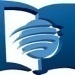 Eglise Adventiste de la GuadeloupeMail : adventistegpe.mperso@wanadoo.fr